Newburyport City Hall 60 Pleasant Street, PO Box 550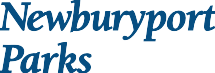 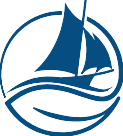 Newburyport, MA 01950978.465.4462FAX 978.465.4452 parks@cityofnewburyport.comParks Commission Meeting AgendaThursday, February 15, 2024 – 6:00 pmSenior Community Center 2nd Floor Board RoomMeeting Minutes Approval (6:00-6:05): January 22New BusinessNewburyport Rec potential collaboration with Parks—(Andi Egmont)(6:05-6:20)Newburyport Rec April eclipse watching event—(Andi Egmont)(6:20-6:30)Truck at Cherry Hill—(Niki Vazeos)(6:30-6:40)4th Annual Love Local breast cancer event—(Olivia Boger)(6:40-6:50)Port Parks Alliance May event—(Port Parks Alliance)(6:50-7:05)Bartlet Mall bench fundraiser—(Port Parks Alliance)(7:05-7:20)Old BusinessSignage Policy follow-up—(Ted Boretti)(7:20-7:35)Moseley Dog issues & policy follow-up—(Ted Boretti)(7:35-7:50)Bartlet Mall update—(Kim Turner)(7:50-8:00)